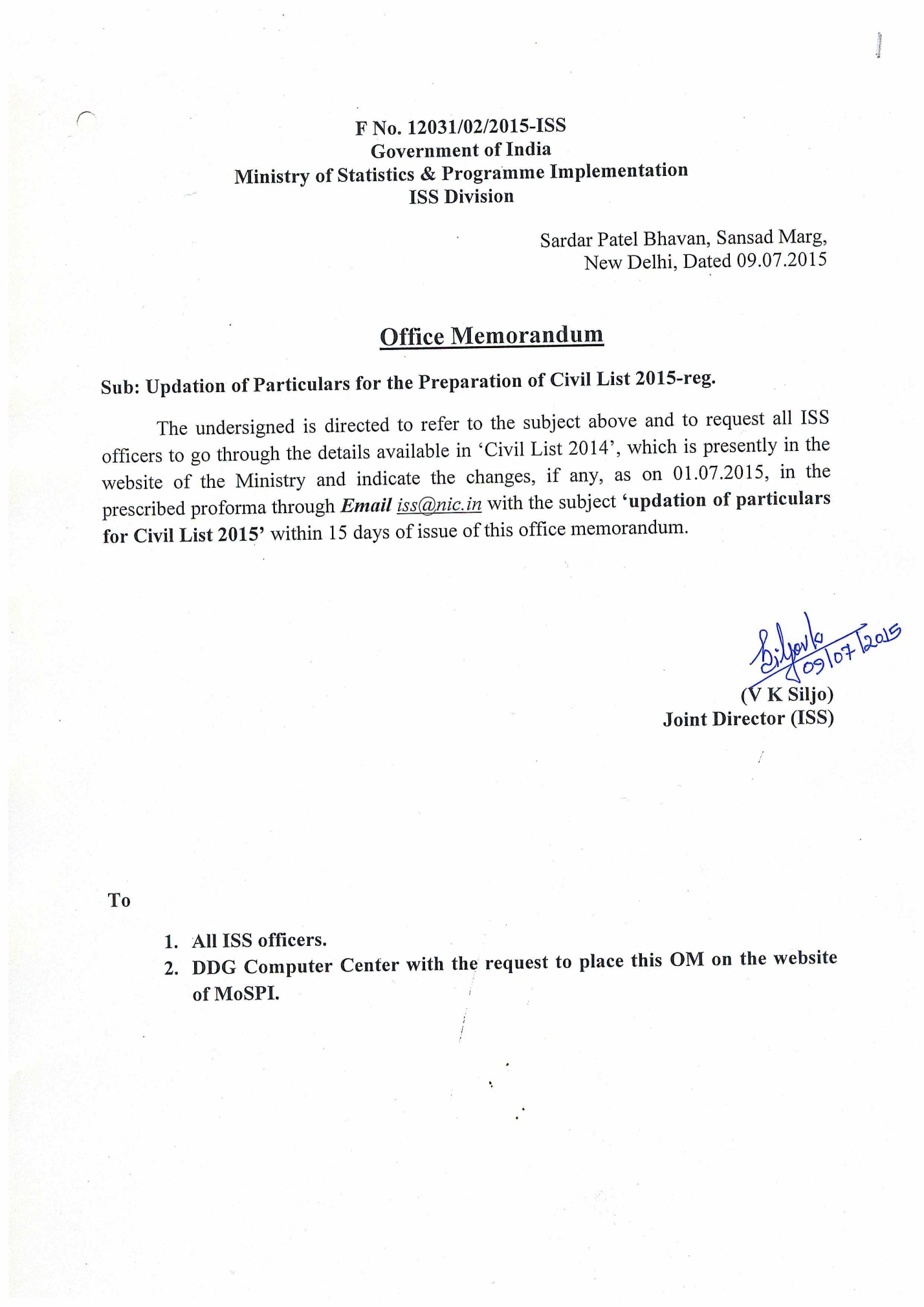 Put (X) in the box if Correction is to be made in the field. W.r.t Civil List 2014Sl. No.DetailsParticulars1Name(S/ Sh/Smt/ Ms/Dr.)2Date of Birth3Designation4Grade5Batch6Mode of Recruitment7Date of Joining  ISS8Date of Last Promotion(Regular)9Pay Scale10Grade Pay11Highest Educational Qualification attained12Date of Non Functional Upgradation(NFU) /Parity to13Office Address with Room No.14City Name15Pin code16Office Phone No.17Office Fax18Mobile No.19Email Id20Residential address21Pin code22Phone No.23Languages KnownPhotograph in JPEG format.Photograph in JPEG format.Photograph in JPEG format.Photograph in JPEG format.